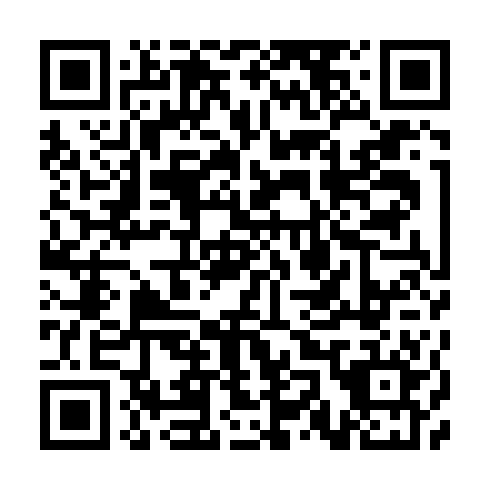 Ramadan times for Vila Pouca de Aguiar, PortugalMon 11 Mar 2024 - Wed 10 Apr 2024High Latitude Method: Angle Based RulePrayer Calculation Method: Muslim World LeagueAsar Calculation Method: HanafiPrayer times provided by https://www.salahtimes.comDateDayFajrSuhurSunriseDhuhrAsrIftarMaghribIsha11Mon5:165:166:4812:404:476:336:338:0012Tue5:155:156:4712:404:486:346:348:0113Wed5:135:136:4512:404:496:356:358:0214Thu5:115:116:4312:404:496:376:378:0315Fri5:095:096:4212:394:506:386:388:0516Sat5:085:086:4012:394:516:396:398:0617Sun5:065:066:3812:394:526:406:408:0718Mon5:045:046:3712:384:536:416:418:0819Tue5:025:026:3512:384:546:426:428:0920Wed5:005:006:3312:384:556:436:438:1121Thu4:594:596:3212:384:556:446:448:1222Fri4:574:576:3012:374:566:456:458:1323Sat4:554:556:2812:374:576:466:468:1424Sun4:534:536:2712:374:586:486:488:1625Mon4:514:516:2512:364:596:496:498:1726Tue4:494:496:2312:364:596:506:508:1827Wed4:474:476:2112:365:006:516:518:1928Thu4:454:456:2012:355:016:526:528:2129Fri4:434:436:1812:355:026:536:538:2230Sat4:424:426:1612:355:036:546:548:2331Sun5:405:407:151:356:037:557:559:251Mon5:385:387:131:346:047:567:569:262Tue5:365:367:111:346:057:577:579:273Wed5:345:347:101:346:067:587:589:294Thu5:325:327:081:336:068:008:009:305Fri5:305:307:061:336:078:018:019:316Sat5:285:287:051:336:088:028:029:337Sun5:265:267:031:336:088:038:039:348Mon5:245:247:011:326:098:048:049:359Tue5:225:227:001:326:108:058:059:3710Wed5:205:206:581:326:118:068:069:38